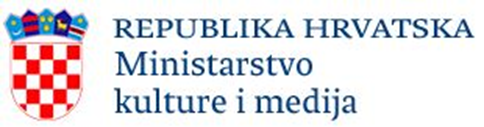 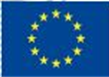           Europska unija                  Fond solidarnosti Europske unijeZavršno izvješće – obrazacZavršno izvješće – obrazacŠifra operacijePo ugovoru o dodjeli bespovratnih sredstavaNaziv operacijePo ugovoru o dodjeli bespovratnih sredstavaNaziv/ime korisnikaPo ugovoru o dodjeli bespovratnih sredstavaDatum izvještavanja d/m/gProblemi tijekom provedbeOpisati probleme koji imaju ili su mogli biti od utjecaja na provedbu i rezultate operacije - uključujući odgode ili otkazivanja aktivnosti, promjene isporučevina, promjene ciljeva, nedostatak sufinanciranja, itd. – opis problema i kako su riješeniProblemi tijekom provedbeOpisati probleme koji imaju ili su mogli biti od utjecaja na provedbu i rezultate operacije - uključujući odgode ili otkazivanja aktivnosti, promjene isporučevina, promjene ciljeva, nedostatak sufinanciranja, itd. – opis problema i kako su riješeniOpis problemaPoduzete mjereRezultatInformiranje, priroda operacije, ex-post praćenjeInformiranje, priroda operacije, ex-post praćenjeProvedene mjere informiranjaOpisati provedenu mjeru naznačujući pojedinosti (lokaciju, mjesto, adresu, brojnost)Nije došlo do promjene prirode aktivnosti operacije koje se sufinanciraju iz sredstava FSEUPotvrditi i pojasnitiUgovorom je korisniku nametnut trajni uvjet nakon završetka operacije te se operacija prati i nakon dovršetka provedbePotvrditi i opisati uvjet